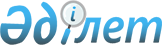 Аудандық мәслихаттың 2013 жылғы 24 желтоқсандағы № 121 "2014-2016 жылдарға арналған Алға ауданының бюджеті туралы" шешіміне өзгерістер мен толықтырулар енгізу туралы
					
			Күшін жойған
			
			
		
					Ақтөбе облысы Алға аудандық мәслихатының 2014 жылғы 19 ақпандағы № 133 шешімі. Ақтөбе облысының Әділет департаментінде 2014 жылғы 6 наурызда № 3798 болып тіркелді. Күші жойылды – Ақтөбе облысы Алға аудандық мәслихатының 24.12.2014 № 182 шешімімен

     Ескерту. Күші жойылды – Ақтөбе облысы Алға аудандық мәслихатының 24.12.2014 № 182 шешімімен.

      Қазақстан Республикасының 2008 жылғы 4 желтоқсандағы Бюджет кодексінің 9, 104 және 106 баптарына, Қазақстан Республикасының 2001 жылғы 23 қаңтардағы «Қазақстан Республикасындағы жергілікті мемлекеттік басқару және өзін-өзі басқару туралы» Заңының 6 бабына сәйкес Алға аудандық мәслихаты ШЕШІМ ҚАБЫЛДАДЫ:

      1. 

Аудандық мәслихаттың 2013 жылғы 24 желтоқсандағы № 121 «2014-2016 жылдарға арналған Алға ауданының бюджеті туралы» (Нормативтік құқықтық актілерді мемлекеттік тіркеу тізілімінде № 3751 тіркелген, 2014 жылғы 28 қаңтардағы аудандық «Жұлдыз-Звезда» газетінің № 4-5 жарияланған) шешіміне мынадай өзерістер мен толықтырулар енгізілсін:



      1) 1 тармақта:



      1) 1 тармақшасында:

      кірістер

      «4 405 434» деген сандары «4 600 108» сандарымен ауыстырылсын;

      оның ішінде:

      трансферттер түсімдері бойынша

      «2 705 434» деген сандары «2 900 108» сандарымен ауыстырылсын;



      2) тармақшасында:

      шығындар

      «4 405 434» деген сандары «4 669 598,8» сандарымен ауыстырылсын;



      4) тармақшасында:

      қаржы активтерімен жасалатын операциялар бойынша сальдо «0» деген саны «13 842» сандарымен ауыстырылсын;

      қаржы активтерін сатып алу «0» деген саны «13 842» сандарымен ауыстырылсын;



      5) тармақшасында:

      бюджет тапшылығы

      «- 15 434» сандары «- 98 766,8» сандарымен ауыстырылсын;



      6) тармақшасында:

      бюджет тапшылығын қаржыландыру

      «15 434» сандары «98 766,8» сандарымен ауыстырылсын.



      2) 9 тармақта:

      үшінші абзацтағы «11 642» сандары «15 642» сандарымен ауыстырылсын және мынадай мазмұндағы абзацтармен толықтырылсын:

      «мемлекеттік коммуналдық тұрғын үй қорының тұрғын үйін жобалау, салу және (немесе) сатып алуға – 24 300 мың теңге;

      коммуналдық шаруашылығын дамытуға – 21 000 мың теңге;

      «Жұмыспен қамту 2020 жол картасы» Бағдарламасы шеңберінде ауылдық елді мекендерді дамытуға – 7 396 мың теңге;

      автомобиль жолдарының жұмыс істеуін қамтамасыз етуге - 6 737 мың теңге;

      елді мекендерді абаттандыру және көгалдандыруға – 131 241 мың теңге»;



      2) көрсетілген шешімдегі 1, 5 қосымшалар осы шешімдегі 1, 2 қосымшаларға сәйкес жаңа редакцияда жазылсын.

      2. 

Осы шешім 2014 жылғы 1 қаңтардан бастап қолданысқа енгізіледі.

 

  2014 жылға арналған Алға ауданының бюджеті

  2014 жылға арналған аудандық бюджетке қала және ауылдық округ әкімдері аппараттарының бюджеттік бағдарламаларының тізбесі

       кестенің жалғасы

 

 
					© 2012. Қазақстан Республикасы Әділет министрлігінің «Қазақстан Республикасының Заңнама және құқықтық ақпарат институты» ШЖҚ РМК
				      Аудандық мәслихат 

      сессиясының төрағасы 

      Р. Кенжегарин Аудандық мәслихат

хатшысы

А.КайрушевАудандық мәслихаттың 2014 жылғы 19 ақпандағы № 133 шешіміне 1 ҚОСЫМШААудандық мәслихаттың 2013 жылғы 24 желтоқсандағы № 121 шешіміне 1 ҚОСЫМШАСанатыСанатыСанатыСанатыСанатыСанатыСанатыСанатыСанатыСомасы

(мың теңге)СыныбыСыныбыСыныбыСыныбыСыныбыСыныбыСыныбыСомасы

(мың теңге)Ішкі сыныбыІшкі сыныбыІшкі сыныбыІшкі сыныбыІшкі сыныбыСомасы

(мың теңге)АТАУЫАТАУЫАТАУЫАТАУЫСомасы

(мың теңге)1122344445I. КірістерI. КірістерI. КірістерI. Кірістер460010811Салықтық түсімдерСалықтық түсімдерСалықтық түсімдерСалықтық түсімдер16388320101Табыс салығыТабыс салығыТабыс салығыТабыс салығы2278702Жеке табыс салығыЖеке табыс салығыЖеке табыс салығыЖеке табыс салығы2278700303Әлеуметтік салықӘлеуметтік салықӘлеуметтік салықӘлеуметтік салық1908901Әлеуметтік салықӘлеуметтік салықӘлеуметтік салықӘлеуметтік салық1908900404Меншікке салынатын салықтарМеншікке салынатын салықтарМеншікке салынатын салықтарМеншікке салынатын салықтар1834741Мүлікке салынатын салықтарМүлікке салынатын салықтарМүлікке салынатын салықтарМүлікке салынатын салықтар1262443Жер салығыЖер салығыЖер салығыЖер салығы53304Көлік құралдарына салынатын салықКөлік құралдарына салынатын салықКөлік құралдарына салынатын салықКөлік құралдарына салынатын салық469005Бірыңғай жер салығыБірыңғай жер салығыБірыңғай жер салығыБірыңғай жер салығы50000505Тауарларға, жұмыстарға және

қызметтерге салынатын ішкі салықтарТауарларға, жұмыстарға және

қызметтерге салынатын ішкі салықтарТауарларға, жұмыстарға және

қызметтерге салынатын ішкі салықтарТауарларға, жұмыстарға және

қызметтерге салынатын ішкі салықтар10293982АкциздерАкциздерАкциздерАкциздер10100283Табиғи және басқа ресурстарды

пайдаланғаны үшін түсетін түсімдерТабиғи және басқа ресурстарды

пайдаланғаны үшін түсетін түсімдерТабиғи және басқа ресурстарды

пайдаланғаны үшін түсетін түсімдерТабиғи және басқа ресурстарды

пайдаланғаны үшін түсетін түсімдер110004Кәсіпкерлік және кәсіби қызметті

жүргізгені үшін алынатын алымдарКәсіпкерлік және кәсіби қызметті

жүргізгені үшін алынатын алымдарКәсіпкерлік және кәсіби қызметті

жүргізгені үшін алынатын алымдарКәсіпкерлік және кәсіби қызметті

жүргізгені үшін алынатын алымдар81305Ойын бизнесіне салықОйын бизнесіне салықОйын бизнесіне салықОйын бизнесіне салық2400808Заңдық мәнді іс - әрекеттерді

жасағаны және (немесе) оған

уәкілеттігі бар мемлекеттік органдар немесе лауазымды адамдар құжаттар бергені үшін алынатын міндетті төлемдерЗаңдық мәнді іс - әрекеттерді

жасағаны және (немесе) оған

уәкілеттігі бар мемлекеттік органдар немесе лауазымды адамдар құжаттар бергені үшін алынатын міндетті төлемдерЗаңдық мәнді іс - әрекеттерді

жасағаны және (немесе) оған

уәкілеттігі бар мемлекеттік органдар немесе лауазымды адамдар құжаттар бергені үшін алынатын міндетті төлемдерЗаңдық мәнді іс - әрекеттерді

жасағаны және (немесе) оған

уәкілеттігі бар мемлекеттік органдар немесе лауазымды адамдар құжаттар бергені үшін алынатын міндетті төлемдер72001Мемлекеттік бажМемлекеттік бажМемлекеттік бажМемлекеттік баж720022Салықтық емес түсімдерСалықтық емес түсімдерСалықтық емес түсімдерСалықтық емес түсімдер380500303Мемлекеттік бюджеттен

қаржыландырылатын мемлекеттік

мекемелер ұйымдастыратын мемлекеттік

сатып алуды өткізуден түсетін ақша

түсімдеріМемлекеттік бюджеттен

қаржыландырылатын мемлекеттік

мекемелер ұйымдастыратын мемлекеттік

сатып алуды өткізуден түсетін ақша

түсімдеріМемлекеттік бюджеттен

қаржыландырылатын мемлекеттік

мекемелер ұйымдастыратын мемлекеттік

сатып алуды өткізуден түсетін ақша

түсімдеріМемлекеттік бюджеттен

қаржыландырылатын мемлекеттік

мекемелер ұйымдастыратын мемлекеттік

сатып алуды өткізуден түсетін ақша

түсімдері501Мемлекеттік бюджеттен

қаржыландырылатын мемлекеттік

мекемелер ұйымдастыратын мемлекеттік

сатып алуды өткізуден түсетін ақша

түсімдеріМемлекеттік бюджеттен

қаржыландырылатын мемлекеттік

мекемелер ұйымдастыратын мемлекеттік

сатып алуды өткізуден түсетін ақша

түсімдеріМемлекеттік бюджеттен

қаржыландырылатын мемлекеттік

мекемелер ұйымдастыратын мемлекеттік

сатып алуды өткізуден түсетін ақша

түсімдеріМемлекеттік бюджеттен

қаржыландырылатын мемлекеттік

мекемелер ұйымдастыратын мемлекеттік

сатып алуды өткізуден түсетін ақша

түсімдері500606Басқа да салықтық емес түсімдерБасқа да салықтық емес түсімдерБасқа да салықтық емес түсімдерБасқа да салықтық емес түсімдер380001Басқа да салықтық емес түсімдерБасқа да салықтық емес түсімдерБасқа да салықтық емес түсімдерБасқа да салықтық емес түсімдер3800033Негізгі капиталды сатудан түсетін

түсімдерНегізгі капиталды сатудан түсетін

түсімдерНегізгі капиталды сатудан түсетін

түсімдерНегізгі капиталды сатудан түсетін

түсімдер231180101Мемлекеттік мекемелерге бекітілген

мемлекеттік мүлікті сатуМемлекеттік мекемелерге бекітілген

мемлекеттік мүлікті сатуМемлекеттік мекемелерге бекітілген

мемлекеттік мүлікті сатуМемлекеттік мекемелерге бекітілген

мемлекеттік мүлікті сату26181Мемлекеттік мекемелерге бекітілген

мемлекеттік мүлікті сатуМемлекеттік мекемелерге бекітілген

мемлекеттік мүлікті сатуМемлекеттік мекемелерге бекітілген

мемлекеттік мүлікті сатуМемлекеттік мекемелерге бекітілген

мемлекеттік мүлікті сату26180303Жерді және материалдық емес активтерді

сатуЖерді және материалдық емес активтерді

сатуЖерді және материалдық емес активтерді

сатуЖерді және материалдық емес активтерді

сату205001Жерді сатуЖерді сатуЖерді сатуЖерді сату2050044Трансферттердің түсімдеріТрансферттердің түсімдеріТрансферттердің түсімдеріТрансферттердің түсімдері29001080202Мемлекеттік басқарудың жоғары тұрған органдарынан түсетін трансферттерМемлекеттік басқарудың жоғары тұрған органдарынан түсетін трансферттерМемлекеттік басқарудың жоғары тұрған органдарынан түсетін трансферттерМемлекеттік басқарудың жоғары тұрған органдарынан түсетін трансферттер29001082Облыстық бюджет трансферттеріОблыстық бюджет трансферттеріОблыстық бюджет трансферттеріОблыстық бюджет трансферттері2900108Функ. топФунк. топФунк. топФунк. топФунк. топФунк. топФунк. топФунк. топСомасы

(мың теңге)Сомасы

(мың теңге)Кіші функцияКіші функцияКіші функцияКіші функцияКіші функцияКіші функцияКіші функцияСомасы

(мың теңге)Сомасы

(мың теңге)ӘкімшіӘкімшіӘкімшіӘкімшіӘкімшіСомасы

(мың теңге)Сомасы

(мың теңге)БағдарламаБағдарламаСомасы

(мың теңге)Сомасы

(мың теңге)АТАУЫСомасы

(мың теңге)Сомасы

(мың теңге)1223334566II.Шығындар4669598,84669598,81Жалпы сипаттағы мемлекеттік

қызметтер276126,3276126,311Мемлекеттік басқарудың жалпы

функцияларын орындайтын өкілді,

атқарушы және басқа органдар241981,3241981,3112112112Аудан (облыстық маңызы бар қала)

мәслихатының аппараты1539415394001Аудан (облыстық маңызы бар қала)

мәслихатының қызметін қамтамасыз

ету жөніндегі қызметтер1464414644003Мемлекеттік органның күрделі

шығыстары750750122122122Аудан (облыстық маңызы бар қала)

әкімінің аппараты80610,380610,3001Аудан (облыстық маңызы бар қала)

әкімінің қызметін қамтамасыз ету

жөніндегі қызметтер5060850608003Мемлекеттік органның күрделі

шығыстары30002,330002,3123123123Қаладағы аудан, аудандық маңызы

бар қала, кент, ауыл, ауылдық

округ әкімінің аппараты145977145977001Қаладағы аудан, аудандық маңызы

бар қала, кент, ауыл, ауылдық

округ әкімінің қызметін

қамтамасыз ету жөніндегі

қызметтер135077135077022Мемлекеттік органның күрделі

шығыстары109001090022Қаржылық қызмет2234922349452452452Ауданның (облыстық маңызы бар қаланың) қаржы бөлімі2234922349001Ауданның (облыстық маңызы бар

қаланың) бюджетін орындау және

ауданның (облыстық маңызы бар

қаланың) коммуналдық меншігін

басқару саласындағы мемлекеттік

саясатты іске асыру жөніндегі

қызметтер1238912389003Салық салу мақсатында мүлікті

бағалауды жүргізу860860010Жекешелендіру, коммуналдық

меншікті басқару,

жекешелендіруден кейінгі қызмет

және осыған байланысты дауларды

реттеу100100011Коммуналдық меншікке түскен

мүлікті есепке алу, сақтау,

бағалау және сату9000900055Жоспарлау және статистикалық

қызмет1179611796453453453Ауданның (облыстық маңызы бар

қаланың) экономика және бюджеттік

жоспарлау бөлімі1179611796001Экономикалық саясатты,

мемлекеттік жоспарлау жүйесін

қалыптастыру және дамыту, ауданды

(облыстық маңызы бар қаланы)

басқару саласындағы мемлекеттік

саясатты іске асыру жөніндегі

қызметтер11796117962Қорғаныс5249524911Әскери мұқтаждықтар22492249122122122Аудан (облыстық маңызы бар қала)

әкімінің аппараты22492249005Жалпыға бірдей әскери міндетті

атқару шеңберіндегі іс-шаралар2249224922Төтенше жағдайлар жөніндегі

жұмыстарды ұйымдастыру30003000122122122Аудан (облыстық маңызы бар қала)

әкімінің аппараты30003000006Аудан (облыстық маңызы бар қала)

ауқымындағы төтенше жағдайлардың

алдын алу және оларды жою300030004Білім беру2377532237753211Мектепке дейінгі тәрбие және

оқыту181420181420464464464Ауданның (облыстық маңызы бар

қаланың) білім бөлімі181420181420040Мектепке дейінгі білім беру

ұйымдарында мемлекеттік білім

беру тапсырысын іске асыруға18142018142022Бастауыш, негізгі орта және жалпы орта білім беру20189332018933464464464Ауданның (облыстық маңызы бар

қаланың) білім бөлімі20189332018933003Жалпы білім беру19059011905901006Балаларға қосымша білім беру11303211303299Білім беру саласындағы өзге де

қызметтер177179177179466466466Ауданның (облыстық маңызы бар

қаланың) сәулет, қала құрылысы

және құрылыс бөлімі8609086090037Білім беру объектілерін салу және

реконструкциялау8609086090464464464Ауданның (облыстық маңызы бар

қаланың) білім бөлімі9108991089001Жергілікті деңгейде білім беру

саласындағы мемлекеттік саясатты

іске асыру жөніндегі қызметтер1066710667005Ауданның (облыстық маңызы бар

қаланың) мемлекеттік білім беру

мекемелер үшін оқулықтар мен

оқу-әдістемелік кешендерді сатып алу және жеткізу97009700007Аудандық (қалалық) ауқымдағы

мектеп олимпиадаларын, мектептен

тыс іс-шараларды және

конкурстарды өткізу800800015Жетім баланы (жетім балаларды)

және ата-аналарының қамқорынсыз

қалған баланы (балаларды)

күтіп-ұстауға асыраушыларына

(қамқоршыларына) ай сайынғы

ақшалай қаражат төлемдері1103411034067Ведомстволық бағыныстағы

мемлекеттік мекемелерінің және

ұйымдарының күрделі шығыстары58888588886Әлеуметтік көмек және әлеуметтік

қамсыздандыру19151119151122Әлеуметтік көмек177767177767451451451Ауданның (облыстық маңызы бар

қаланың) жұмыспен қамту және

әлеуметтік бағдарламалар бөлімі177767177767002Жұмыспен қамту бағдарламасы2935029350004Ауылдық жерлерде тұратын

денсаулық сақтау, білім беру,

әлеуметтік қамтамасыз ету,

мәдениет, спорт және ветеринар

мамандарына отын сатып алуға

Қазақстан Республикасының

заңнамасына сәйкес әлеуметтік

көмек көрсету93539353005Мемлекеттік атаулы әлеуметтік

көмек20002000006Тұрғын үйге көмек көрсету2000020000007Жергілікті өкілетті органдардың

шешімдері бойынша мұқтаж

азаматтардың жекелеген топтарына

әлеуметтік көмек6000060000014Мұқтаж азаматтарға үйде

әлеуметтік көмек көрсету115141151401618 жасқа дейінгі балаларға

мемлекеттік жәрдемақылар4055040550017Мүгедектерді оңалту жеке

бағдарламасына сәйкес, мұқтаж

мүгедектерді міндетті гигиеналық

құралдармен және ымдау тілі

мамандарының қызмет көрсетуін,

жеке көмекшілермен қамтамасыз ету5000500099Әлеуметтік көмек және әлеуметтік

қамтамасыз ету салаларындағы өзге

де қызметтер1374413744451451451Ауданның (облыстық маңызы бар

қаланың) жұмыспен қамту және

әлеуметтік бағдарламалар бөлімі1374413744001Жергілікті деңгейде халық үшін

әлеуметтік бағдарламаларды

жұмыспен қамтуды қамтамасыз етуді

іске асыру саласындағы

мемлекеттік саясатты іске асыру

жөніндегі қызметтер1307413074011Жәрдемақыларды және басқа да

әлеуметтік төлемдерді есептеу,

төлеу мен жеткізу бойынша

қызметтерге ақы төлеу6706707Тұрғын үй-коммуналдық шаруашылық64569764569711Тұрғын үй шаруашылығы100972100972455455455Ауданның (облыстық маңызы бар

қаланың) мәдениет және тілдерді

дамыту бөлімі13431343024Жұмыспен қамту 2020 жол картасы

бойынша қалаларды және ауылдық

елді мекендерді дамыту шеңберінде

объектілерді жөндеу13431343458458458Ауданның (облыстық маңызы бар

қаланың) тұрғын үй-коммуналдық

шаруашылығы, жолаушылар көлігі

және автомобиль жолдары бөлімі12501250049Көп пәтерлі тұрғын үйлерде энергетикалық аудит жүргізу12501250464464464Ауданның (облыстық маңызы бар қаланың) білім бөлімі60536053026Жұмыспен қамту 2020 жол картасы бойынша қалаларды және ауылдық елді мекендерді дамыту шеңберінде объектілерді жөндеу60536053466466466Ауданның (облыстық маңызы бар қаланың) сәулет, қала құрылысы және құрылыс бөлімі9232692326003Мемлекеттік коммуналдық тұрғын үй қорының тұрғын үйін жобалау, салу және (немесе) сатып алу2430024300004Инженерлік коммуникациялық инфрақұрылымды жобалау, дамыту, жайластыру және (немесе) сатып алу680266802622Коммуналдық шаруашылық390884390884458458458Ауданның (облыстық маңызы бар қаланың) тұрғын үй-коммуналдық шаруашылығы, жолаушылар көлігі және автомобиль жолдары бөлімі3283132831012Сумен жабдықтау және су бұру жүйесінің жұмыс істеуі1000010000027Ауданның (облыстық маңызы бар қаланың) коммуналдық меншігіндегі газ жүйелерін қолдануды ұйымдастыру14511451028Коммуналдық шаруашылығын дамыту2138021380466466466Ауданның (облыстық маңызы бар қаланың) сәулет, қала құрылысы және құрылыс бөлімі358053358053005Коммуналдық шаруашылығын дамыту21002100058Ауылдық елді мекендердегі сумен жабдықтау және су бұру жүйелерін дамыту35595335595333Елді мекендерді абаттандыру153841153841123123123Қаладағы аудан, аудандық маңызы бар қала, кент, ауыл, ауылдық округ әкімінің аппараты151041151041008Елді мекендердегі көшелерді жарықтандыру1780017800011Елді мекендерді абаттандыру және көгалдандыру133241133241458458458Ауданның (облыстық маңызы бар қаланың) тұрғын үй-коммуналдық шаруашылығы, жолаушылар көлігі және автомобиль жолдары бөлімі28002800018Елді мекендерді абаттандыру және көгалдандыру280028008Мәдениет, спорт, туризм және ақпараттық кеңістік10583410583411Мәдениет саласындағы қызмет5015450154455455455Ауданның (облыстық маңызы бар қаланың) мәдениет және тілдерді дамыту бөлімі3665436654003Мәдени-демалыс жұмысын қолдау3665436654466466466Ауданның (облыстық маңызы бар қаланың) сәулет, қала құрылысы және құрылыс бөлімі1350013500011Мәдениет объектілерін дамыту135001350022Спорт71187118465465465Ауданның (облыстық маңызы бар қаланың) дене шынықтыру және спорт бөлімі71187118001Жергілікті деңгейде дене шынықтыру және спорт саласындағы мемлекеттік саясатты іске асыру жөніндегі қызметтер40184018004Мемлекеттік органның күрделі шығыстары300300006Аудандық (облыстық маңызы бар қалалық) деңгейде спорттық жарыстар өткізу14001400007Әртүрлі спорт түрлері бойынша аудан (облыстық маңызы бар қала) құрама командаларының мүшелерін дайындау және олардың облыстық спорт жарыстарына қатысуы1400140033Ақпараттық кеңістік3081830818455455455Ауданның (облыстық маңызы бар қаланың) мәдениет және тілдерді дамыту бөлімі2731827318006Аудандық (қалалық) кітапханалардың жұмыс істеуі2661826618007Мемлекеттік тілді және Қазақстан халықтарының басқа да тілдерін дамыту700700456456456Ауданның (облыстық маңызы бар қаланың) ішкі саясат бөлімі35003500002Газеттер мен журналдар арқылы мемлекеттік ақпараттық саясат жүргізу жөніндегі қызметтер25002500005Телерадио хабарларын тарату арқылы мемлекеттік ақпараттық саясатты жүргізу жөніндегі қызметтер1000100099Мәдениет, спорт, туризм және ақпараттық кеңістікті ұйымдастыру жөніндегі өзге де қызметтер1774417744455455455Ауданның (облыстық маңызы бар қаланың) мәдениет және тілдерді дамыту бөлімі72447244001Жергілікті деңгейде тілдерді және мәдениетті дамыту саласындағы мемлекеттік саясатты іске асыру жөніндегі қызметтер52445244032Ведомстволық бағыныстағы мемлекеттік мекемелерінің және ұйымдарының күрделі шығыстары20002000456456456Ауданның (облыстық маңызы бар қаланың) ішкі саясат бөлімі1050010500001Жергілікті деңгейде ақпарат, мемлекеттілікті нығайту және азаматтардың әлеуметтік сенімділігін қалыптастыру саласында мемлекеттік саясатты іске асыру жөніндегі қызметтер55005500003Жастар саясаты саласында іс-шараларды іске асыру42304230032Ведомстволық бағыныстағы мемлекеттік мекемелерінің және ұйымдарының күрделі шығыстары77077010Ауыл, су, орман, балық шаруашылығы, ерекше қорғалатын табиғи аумақтар, қоршаған ортаны және жануарлар дүниесін қорғау, жер қатынастары78554,478554,411Ауыл шаруашылығы29480,429480,4474474474Ауданның (облыстық маңызы бар қаланың) ауыл шаруашылығы және ветеринария бөлімі2422424224001Жергілікті деңгейде ауыл шаруашылығы және ветеринария саласындағы мемлекеттік саясатты іске асыру жөніндегі қызметтер1406714067003Мемлекеттік органның күрделі шығыстары500500006Ауру жануарларды санитарлық союды ұйымдастыру20002000007Қаңғыбас иттер мен мысықтарды аулауды және жоюды ұйымдастыру660660008Алып қойылатын және жойылатын ауру жануарлардың, жануарлардан алынатын өнімдер мен шикізаттың құнын иелеріне өтеу69976997453453453Ауданның (облыстық маңызы бар қаланың) экономика және бюджеттік жоспарлау бөлімі5256,45256,4099Мамандардың әлеуметтік көмек көрсетуі жөніндегі шараларды іске асыру5256,45256,466Жер қатынастары86318631463463463Ауданның (облыстық маңызы бар қаланың) жер қатынастары бөлімі86318631001Аудан (облыстық маңызы бар қала) аумағында жер қатынастарын реттеу саласындағы мемлекеттік саясатты іске асыру жөніндегі қызметтер74317431003Елді мекендерді жер-шаруашылық орналастыру10001000007Мемлекеттік органның күрделі шығыстары20020099Ауыл, су, орман, балық шаруашылығы, қоршаған ортаны қорғау және жер қатынастары саласындағы өзге де қызметтер4044340443474474474Ауданның (облыстық маңызы бар қаланың) ауыл шаруашылығы және ветеринария бөлімі4044340443013Эпизоотияға қарсы іс-шаралар жүргізу404434044311Өнеркәсіп, сәулет, қала құрылысы және құрылыс қызметі8079807922Сәулет, қала құрылысы және құрылыс қызметі80798079466466466Ауданның (облыстық маңызы бар қаланың) сәулет, қала құрылысы және құрылыс бөлімі80798079001Құрылыс, облыс қалаларының, аудандарының және елді мекендерінің сәулеттік бейнесін жақсарту саласындағы мемлекеттік саясатты іске асыру және ауданның (облыстық маңызы бар қаланың) аумағын оңтайлы және тиімді қала құрылыстық игеруді қамтамасыз ету жөніндегі қызметтер8079807912Көлік және коммуникация11328711328711Автомобиль көлігі113287113287123123123Қаладағы аудан, аудандық маңызы бар қала, кент, ауыл, ауылдық округ әкімінің аппараты105294105294013Аудандық маңызы бар қалаларда, кенттерде, ауылдарда, ауылдық округтерде автомобиль жолдарының жұмыс істеуін қамтамасыз ету1284412844045Елді мекендер көшелеріндегі автомобиль жолдарын күрделі және орташа жөндеу9245092450458458458Ауданның (облыстық маңызы бар қаланың) тұрғын үй-коммуналдық шаруашылығы, жолаушылар көлігі және автомобиль жолдары бөлімі79937993023Автомобиль жолдарының жұмыс істеуін қамтамасыз ету7993799313Өзгелер49897549897533Кәсіпкерлік қызметті қолдау және бәсекелестікті қорғау59435943469469469Ауданның (облыстық маңызы бар қаланың) кәсіпкерлік бөлімі59435943001Жергілікті деңгейде кәсіпкерлік және өнеркәсіпті дамыту саласындағы мемлекеттік саясатты іске асыру жөніндегі қызметтер46434643003Кәсіпкерлік қызметті қолдау10001000004Мемлекеттік органның күрделі шығыстары30030099Өзгелер493032493032123123123Қаладағы аудан, аудандық маңызы бар қала, кент, ауыл, ауылдық округ әкімінің аппараты1773517735040"Өңірлерді дамыту" Бағдарламасы шеңберінде өңірлерді экономикалық дамытуға жәрдемдесу бойынша шараларды іске асыру1773517735452452452Ауданның (облыстық маңызы бар қаланың) қаржы бөлімі3400034000012Ауданның (облыстық маңызы бар қаланың) жергілікті атқарушы органның резерві3400034000458458458Ауданның (облыстық маңызы бар қаланың) тұрғын үй-коммуналдық шаруашылығы, жолаушылар көлігі және автомобиль жолдары бөлімі441297441297001Жергілікті деңгейде тұрғын

үй-коммуналдық шаруашылығы, жолаушылар көлігі және автомобиль жолдары саласындағы мемлекеттік саясатты іске асыру жөніндегі қызметтер71187118043"Өңірлерді дамыту" Бағдарламасы шеңберінде инженерлік инфрақұрылымын дамыту43417943417915Трансферттер368754,1368754,111Трансферттер368754,1368754,1452452452Ауданның (облыстық маңызы бар қаланың) қаржы бөлімі368754,1368754,1006Нысаналы пайдаланылмаған (толық пайдаланылмаған) трансферттерді қайтару3095,13095,1024Мемлекеттік органдардың функцияларын мемлекеттік басқарудың төмен тұрған деңгейлерінен жоғарғы деңгейлерге беруге байланысты жоғары тұрған бюджеттерге берілетін ағымдағы нысаналы трансферттер365659365659III. Таза бюджеттік кредит беру1543415434Бюджеттік кредиттер194461944610Ауыл, су, орман, балық шаруашылығы, ерекше қорғалатын табиғи аумақтар, қоршаған ортаны және жануарлар дүниесін қорғау, жер қатынастары194461944611Ауыл шаруашылығы1944619446453453453Ауданның (облыстық маңызы бар қаланың) экономика және бюджеттік жоспарлау бөлімі1944619446006Мамандарды әлеуметтік қолдау шараларын іске асыру үшін бюджеттік кредиттер1944619446Бюджеттік кредиттерді өтеу4012401255Бюджеттік кредиттерді өтеу40124012010101Бюджеттік кредиттерді өтеу401240121Мемлекеттік бюджеттен берілген бюджеттік кредиттерді өтеу40124012IV. Қаржы активтерімен жасалатын операция бойынша сальдо1384213842Қаржы активтерін сатып алу138421384213Өзгелер138421384299Өзгелер1384213842452452452Ауданның (облыстық маңызы бар қаланың) қаржы бөлімі1384213842014Заңды тұлғалардың жарғылық капиталын қалыптастыру немесе ұлғайту1384213842V. Бюджет тапшылығы (профицит)-98766,8-98766,8VI. Бюджет тапшылығын қаржыландыру (профицитін пайдалану)98766,898766,877Қарыздар түсімі1944619446010101Мемлекеттік ішкі қарыздар19446194462Қарыз алу келісім шарттары194461944616Қарыздарды өтеу5114,25114,211Қарыздарды өтеу5114,25114,2452452452Ауданның (облыстық маңызы бар қаланың) қаржы бөлімі5114,25114,2008Жергілікті атқарушы органның жоғары тұрған бюджет алдындағы борышын өтеу5113,95113,9021Жергілікті бюджеттен бөлінген пайдаланылмаған бюджеттік кредиттерді қайтару0,30,388Бюджет қаражаттарының пайдаланылатын қалдықтары8443584435010101Бюджет қаражаты қалдықтары84435844351Бюджет қаражатының бос қалдықтары8443584435Аудандық мәслихаттың 2014 жылғы 19 ақпандағы № 133 шешіміне 2 ҚОСЫМШААудандық мәслихаттың 2013 жылғы 24 желтоқсандағы № 121 шешіміне 5 ҚОСЫМШАҚала және

ауылдық

округтердің

атауыҚаладағы аудан,

аудандық маңызы бар

қаланың, кент,

ауыл, ауылдық округ

әкімінің қызметін

қамтамасыз ету

жөніндегі қызметтер

123001Мемлекеттік

органның

күрделі

шығыстары 123022Елді

мекендердегі

көшелерді

жарықтандыру 123008Елді

мекендерді

абаттандыру

мен

көгалдандыру 12301112345Алға1713925004290133241Бестамақ112731150Бесқоспа1135932001105Ақай89541300835Қарағаш9371860Қарахобда91571600705Қарабұлақ9050505Маржанбұлақ111571745Сарыхобда8252700Тамды110372310Тоқмансай90351080Үшқұдық873723001560Қарақұдық10556955Барлығы135 077
10 900
17 800
133 241
Қала және ауылдық

округтердің атауыАудандық маңызы бар

қалаларда, кенттерде,

ауылдарда, ауылдық

округтерде автомобиль

жолдарының жұмыс істеуін

қамтамасыз ету

123013"Өңірлерді дамыту"

Бағдарламасы

шеңберінде өңірлерді

экономикалық

дамытуға жәрдемдесу

бойынша шараларды

іске асыру

123040Елді мекендер көшелеріндегі

Автомобиль

жолдарын

күрделі және

орташа жөндеу

1230451678Алға219487450Бестамақ45035501000Бесқоспа90015371000Ақай1100740Қарағаш9001210Қарахобда900809Қарабұлақ1800711Маржанбұлақ60018661000Сарыхобда200830Тамды70024081000Тоқмансай12001420Үшқұдық90012761000Қарақұдық10001378Барлығы12 844
17 735
92 450
